Известные креативные способы найти клиента риэлтору .Как найти клиента риэлтору всего за 3 дня ?Поиск первого клиента в условиях жесткого игнорирования риелтерской услуги – та еще задача!Как найти  того , кто согласится купить у Вас услуги по продаже или покупке объекта , сопровождения сделки или хотя бы консультацию?Клиентская База риелтора нарабатывается годами .  Но попробуем разработать  способы быстрого поиска клиентов , который подойдет и новичкам и опытным риэлторам. Как наработать базу клиентов:Способ № 1-   Визитные карточки :Способ № 2 –  Выставки , ярмарки ;Способ № 3 –  Контрагенты ;Способ № 4 -  Коллеги Вашего АН;Способ № 5 -  Новостройки;Способ № 6 -  Бывшие клиенты ;Способ № 7 -  Попутные клиенты ;Способ № 7   Объявления «утки» ;Способ № 8   Квартиры под  коммерческие помещения;Способ №- 10  Обмен Клиентскими базами со специалистами;Способ № 11 Таксисты ;Способ № 12 Должники по коммунальным услугам ;Сейчас Вы узнаете как это сделать и запомните накрепко  эти азы продажи риелторской услуги . Запомните еще и потому , что  кто-то до Вас уже узнал , как найти клиентов начинающему риэлтору , оторвался от старта немного быстрее Вас и пока Вы сомневаетесь и продолжаете использовать то , что уже не работает , он получает первых клиентов и продает риэлторскую услугу. Поэтому не откладывая прочтите предлагаемый материал.Первое , что дает Вам фору – низкое качество оказания риэлтерской услуги . Это же однако может сыграть и в минус , если вы сумеете в будущем заработать подобную репутацию.  Чтобы этого не произошло хорошенько подумайте над тем , кто может быть Вашим клиентом. А чтобы Вы особо нет напрягались, вы получите совет , который поможет Вам в первые работы риелтором  найти клиента.Запомните : Вашими клиентами будут становиться далеко не все люди с которыми Вам придется так или иначе сталкиваться . Статистика показывает , что только один из трех может купить у Вас услугу риелтора. Это понимание должно прочно засесть у Вас в голове , чтобы Вы не расстраивались попусту.Чтобы клиентов было больше надо :увеличивать количество путей их поступления ;расширять найденные пути, увеличивая потоки потенциальных клиентовРассмотрим основные пути получения клиентов риелтора на первоначальном этапе работы. КАК НАЙТИ КЛИЕНТА РИЕЛТОРУ  : ОФФЛАЙН Как начинающему риелтору найти первых клиентов : способы , этапы , советы , которые помогут агенту – новичку решить сложный вопрос по поиску заказчиков услуги.Источники клиентов :Родственники и друзья ;Буклеты и визитки;Нетворкинг(общение с людьми) ;Расклейка на районе , где проживаете и работаете;Рассылка писем по почтовым ящикам ;КАК С НИМИ РАБОТАТЬ : Родственники и друзьяПожалуй  самая сложная группа потенциальных клиентов с которой риелтору- новичку приходится работать. Почему так? Потому- что мы не привыкли что-то продавать родным , а здесь надо будет продать себя , как новоиспеченного специалиста.Помочь в этом случае может хорошая легенда . Нет не о том , что Вам  от нечего делать или из-за нужды пришлось работать риелтором. Вы должны сочинить рассказ о том , как выбрали пусть непопулярный нынче , но интересный путь. Чем убедительнее и кратко будет звучать Ваш рассказ, тем проще и лучше Вы создадите впечатление у своих друзей и знакомых о том , что вы отличаетесь от всех остальных риелторов , Вам можно доверять и Вы не подведете.Составляем  список родственников , знакомых и друзей проживающих в городе , где Вы начали работать риэлтором.Дальние и близкие родственники;Друзья и друзья друзей;Бывшие коллеги;Знакомые , с которыми когда- то знакомились на день рождениях, праздниках , совместном отдыхе ;Бывшие супруги ;Одноклассники;С кем ходили в детский сад;Соседи и тд.Какой длинны должен быть список? От 400 до 600 человек;Где искать претендентов в список?друзья в соцсетях;телефонная книга в вашем телефоне;ежедневное общение с людьми (нетворкинг).Не останавливайтесь на имеющемся круге знакомств , постоянно расширяйте круг знакомств ,например ходите в спортзал , знакомьтесь с потенциальными клиентами. При новых знакомствах обязательно выдавайте только ту информацию, которую подготовили заранее , а именно «легенду» как вы попали в риелторский бизнес , почему решили стать риелтором. При описании своей истории используйте только утвердительные слова, положительные и яркие эпитеты. Не надо говорить , что Вы пошли потому что здесь проще всего устроиться на работу или что-то в этом роде. Т.е. говорите с воодушевлением.Если Вы социопат или интроверт ,то Вам будет нелегко , скорее всего это будет вызов, либо Вам проще подыскать другое занятие , с меньшим объемом  общения с людьми. Почему так?Потому , что после того , как Вы составите список, Вы должны сделать следующее : Ежедневно делать по 1-3 звонка;Назначать 1-2 встречи;Ни родственники, ни друзья ни знакомые не пойдут к Вам на встречу, если Вы скажете , что хотите встретиться и сообщить , что Вы стали работать риелтором. Как правильно найти клиента риелтору клиента среди родственников , друзей и знакомых ?Найдите причины встречаться напрашиваетесь в гости;предлагаете провести время вместе;приглашаете отдохнуть на природе;в кафе выпить кофе;отдохнуть на природе;покататься на велосипедах;погулять в парке;просто сообщаете , что давно не виделись и неплохо бы пообщаться;да все , сто угодно , что сойдет за адекватную причину , чтобы назначит встречу;Что во время встречи надо:озвучить подготовленную легенду;сделать саморекламу;В результате родственники , друзья  и знакомые , находясь на эмоциональном подъеме , запомнят Вас и чем Вы занимаетесь ,и не факт , что станут Вашими клиентами , но могут давать рекомендации другим людям обращаться именно к Вам.2.Буклеты и визитки Визитки обычно делает агентство для каждого риелтора самостоятельно , если нет , то делайте сами и практикуйте их раздачу и распространение везде , где только возможно.Ставьте себе мини план в день , пока Вы ходите по объектам , едете в  офис , идете домой , заходите в магазины, кафе, организации – распространяйте о себе информацию. То же самое касается буклетов.Здесь могут быть как платные , так и бесплатные способы распространения. Визитные карточки. Информация на визитке:ваше имя :ваше фото ( с изображением лица реже выбрасывают визитные карточки);ваши личные контакты;должность ( специалист по вторичному рынку, загородной недвижимости, новостройкам, и т.д)E-mail ;адреса сайта, если есть личный , то и его;Что учесть при дизайне визиток  ? делаем только цветной дизайн и распечатываем в цвете;на обратной стороне печатаем слова благодарности , например «Спасибо за обслуживание!»материал для визитных карточек используем , чем плотнее , тем лучше;качество печати должно быть очень хорошее для презентабельного вида не только карточки , но и Вашей фото на ней;Как распространять визитки  ?раздайте визитки своим друзьям , родственникам и знакомым;оставляете везде, где Вас обслуживают и теперь понятно зачем надпись на обратной стороне  ( кафе, парикмахерская, бар, ресторан, баня, сауна, шашлычная, и т.д.)клиентам , Которых Вы консультируете , кому продаете , кому подбираете квартиры;контрагентам ;на выставках;                       План по раздаче визиток - примерно 100 штук в месяц. 3. Выставки  ,  ярмарки Посещайте выставки , семинары , ярмарки , не обязательно по теме недвижимости ,там где есть скопление людей , должны быть Вы.Способы сбора клиентов на выставке договариваемся с руководством выставки о том , что Вы проведете презентацию компании и услуг в течении 5-10 минут;на выставках участники работают за стендами , представляя продукцию и услуги. Вы подходите к каждому и слушаете их презентации. Слушаете до конца , даже если не интересно . Затем благодарите за информацию , выделяя моменты , которые Вам понравились больше всего . После презентуете себя и свою услугу , даете визитку и говорите , что можете проконсультировать бесплатно по вопросу купли- продажи жилья. Иногда сразу начинают задавать вопросы . Тогда обязательно берете его контакт , так как визитку могут потерять и не перезвонить Вам. И так обходите весь павильон.посетители выставки так же могут пополнить базу риелтора и с ними можно и нужно контактировать  с  целью завязать беседу и презентовать свою услугу.Что важно понимать при общении с незнакомыми людьми ?Знайте , что многие из них имеют неразрешенные вопросы с жильем , кто-то планирует продавать , кто-то приобретать или менять жилплощадь. Этому подтверждение – масса запросов в поисковые системы. 4 . Сотрудничество с банкамиБанки   в заемщиках всегда и если риелтор может поставлять клиентов кредитной организации – это просто «золотой специалист для них».Но мы пока рассматриваем обратную ситуацию , когда риелтору – новичку  нужны клиенты и он ищет способы получать их от сотрудничества с банком.   Способ №1 -  Ипотечники Ипотечные консультанты ежедневно консультируют и оформляют ипотечных клиентов перед оформлением жилья. Вы идете в 2-3 банка и договариваетесь , чтобы они отправляли вам клиентов и работаете с поступающими заявками.Например пришел человек в банк . Попросил одобрить его на ипотечный кредит , кредитная организация одобрила его как ипотечного заемщика. После этого ипотечный консультант говорит клиенту о том , что вы можете подобрать ему жилье по заданным параметрам и поможете подготовить пакет документов для одобрения квартиры банком в качестве залога и дает Вашу визитку.           Как  риелтору стать партнером банка : найти несколько подходящих для сотрудничества организаций ;выйти на нужных вам специалистов ( чаще, начальников отделов  ипотечного кредитования);обговорить условия взаимовыгодного сотрудничества ;поддерживать отношения ;Для того , чтобы клиент охотнее соглашался на услугу необходимо договориться  с банком , что обращаясь к Вам покупатель получает :снижение % ставки банка ;приоритетное и более быстрое рассмотрение заявки на получение кредитарассмотрение заявки отправленной через сайт банка или приложение «Банк- партнер» ( нет нужды ходит в офис) ;снизить минимальный процент первоначального взноса ;или другие преференции по кредиту;Способ № 2  Работа с должниками банка . Формировать клиентскую базу можно даже из тех , кто уже казалось не нуждается в услугах риелтора , а именно ипотечники , купившие жилье , но со временем отказавшиеся платить по счетам.   Например  банк выдал  под залог новой квартиры кредит для покупки квартиры стоимостью 7000 000 рублей. Как только возникла ситуация с прекращением платежей банк выставляет  квартиру за 5 500 000 рублей .Вы как риелтор предлагаете собственнику продать его жилье за 6000 000 рублей , чтобы покрыть тело кредита , выплатить Вам комиссию , и еще останется некоторая сумма на руки. Где найти таких клиентов  ?на аукционах залогового имущества, которые организуют банковские фирмы.Чаще всего это страница или раздел на сайте банка, где предоставляется подробная информация о стоимости реализации квартир , находящихся в залоге у банка ;через сотрудника банка из отдела по работе с проблемными кредитами. Вы ходите по банкам , встречаетесь с каждым и предлагаете свои услуги. Сотрудники чаще всего заинтересованы в скорейшей реализации залогового имущества , поэтому должны идти на контакт.Ка Вы наладите взаимодействие это уже второй вопрос , его конечно необходимо продумать заранее , но есть для вас еще один плюс. Вы можете в визитках , буклетах и т.д  упоминать о том , что Вы специалист по недвижимости , которому доверяет Банк такой-то . И никто не будет разбираться какова глубина ваших доверительных отношений  с банком .Что  предлагать клиентам , которых Вы направляете в банк.Подбор квартиры  по заданным параметрам в сжатые сроки ( практика показывает , что ищущие самостоятельно жилье часто просят банк продлить сроки их одобрения как заемщика , так как не успевают выбрать и одобрить объект залога);Проведение первичной юридической экспертизы правоустанавливающих документов на объект приобретения ;работа с  оценщиками ;проверка застройщика при приобретении новостроек;Если Ваш клиент продает квартиру и планирует приобретать другую ( на расширение), то можете ему предложить подбор банков и ипотечного кредита , а затем уже дальнейшие услуги по подбору жилья.В этом случае Вы можете не ограничиваться предложениями банков , с которыми вы работаете  .Вы можете обзвонить и посетить кредитные организации , с которыми еще не сотрудничаете и сообщить , что у Вас есть клиент , необходимо рассчитать ему кредит и если он согласится на условия банка , а банк одобрит ему ипотеку , то Вы не отказались бы от вознаграждения в виде клиентов от банка. Нюансы наработки клиентской базы риелтораБаза клиентов риелтора отличается по составу в зависимости от опыта :Новичок – формирует базу клиентов  в основном за счет холодных звонковОпытный –набирает базу клиентов частично холодными перезвонами , частично эксклюзивами ;Профессионал – нарабатывает базу в основном из родных эксклюзивов и малую часть от рекламы. 5 .   НетворкингУмение общаться и заводить новые знакомства в профессии риелтора необходимость №1. Для продажи риэлтерской услуги это особенно важно. Есть даже книга « Никогда не ешьте один». Рекомендуется к прочтению и практической отработке.  Почему в профессии риелтора так много женщин?. Просто они более коммуникабельны- вот львиная доля успеха.Способ № 1   PR – акции :Где ?  Детские сады , начальные образовательные учреждения . Сотрудники Агентства недвижимости могут состоять в родительском комитете детского сада или школы. Вы можете выступить организатором любого праздника и выступить спонсором части финансирования и напечатав пригласительные билеты описать какая компания является организатором и какие услуги она может оказать.Договориться с администрацией учреждения , что спонсируете праздник для детей и сделать презентацию среди родителей на 5-10 минут. Способ №2   Бесплатные консультации в организациях.Вариант №1.  Руководитель Агентства договаривается с руководством гос. организаций , коммерческих структур о проведении бесплатных консультаций среди сотрудников предприятий . Как правило , в таких организациях есть кабинеты , которые могут быть предоставлены в оговоренное время и дни. Режим консультаций 2-3 часа , 2-3 раза в неделю. Дни и время , когда лучше всего поводить консультации  лучше протестировать и выбрать самые оптимальные.Как сообщить  потенциальным клиентам о консультации :Расклейка по району с информацией о месте и времени и  темам проведения консультаций.Что подготовить для консультаций :рекламные листовки , буклеты ,визитки о продаже , покупке , обмене недвижимости;Прайс-лист  по оценке стоимости квартир или методику, ноутбук , чтобы быстро проводить оценку и подбирать необходимые варианты ;6 . Расклейка на районе. Вам не надо далеко ходить. Места , где расклеивать объявления :Дома в районе, где Вы проживаете ;Дома в районе , где Вы работаете ;Дома , которые Вы будете посещать при работе с клиентами и «Холодными звонками».Содержание объявлений может быть различным .От покупки- продажи домов , до завлекающих заголовков о проведении консультаций , как очных , так и по телефону. Это способ найти клиентов , используется многими ,начинающими продавать объекты риэлторами . Вы не должны быть исключением.Вы провоцируете звонки на Ваш телефон .Вам надо заранее продумать сегментирование Ваших потенциальных клиентов. Т.е. разделить их на группы.Прежде , чем приступить к использованию этого способа наработки клиентов , надо понимать , насколько он эффективный.Это покажет конверсия . Конверсия –это отношение количества клиентов , обратившихся к Вам , звонки , контакты , на количество расклеенных по району объявлений  ,выраженное целым числом или в %.Конверсия по расклейке в целом составляет :- по услугам – 100 к 1 т.е на 100 объявлений – 1 контакт ;- по покупке - 100 к 2   ;- продаже      - 100 к 6  ;- обмен           - 100 к 5  ;Объявления риэлтора , расклейка и форматыДля начала определим типы объявлений для расклейки , а затем празберем каждый подробно .Продажа услуг риэлтора ;Покупка квартиры ;Продажа квартиры ;Обмен жилплощадью ;Листинг ( список объектов под обмен и продажу);Какие объявления расклеивать : В зависимости от того , какая задача для Вас более приоритетна – продать квартиру клиента ,или подобрать ему вариант в определенном месте города  - Вы расклеиваете определенный тип объявления.Причем для продажи клейте в районе нахождения продаваемой квартиры , при покупке- естественно в том районе , где клиент ищет квартиру . Есть третий вариант .  У Вас нет ни того ни другого , ни на продажу ни на подбор . Все равно клейте ! Значит будете говорить звонящим , что у Вас есть клиент , который хочет купить квартиру или продает. И Вы не будете кривить душой- это важно .Потому ,что ложь всегда распознается по Вашему голосу.Что делать, если нет своих объектов  ?Есть два работающих варианта .Первый . Просить более опытных агентов , чтобы они «одолжили» Вам свои объекты или покупателей . Т.е. Вы находите клиентов на объекты своих коллег , и они делятся с Вами своей комиссией.Конечно , об этом необходимо договариваться заранее и знать заранее , кто из Ваших коллег продает тот или иной объект , или подыскивает для своего клиента .Для этого надо вести записи интересных предложений коллег, а не скучать от безделья в углу на стульчике.Второй. Расклеиваете объявления типа « Обмен « в двух районах города . В первом районе заголовок «Меняю 1- комнатную на 2- комнатную» ( как будто  у Вас есть 1 комнатная на продаже) . Во втором районе «Меняю 2- комнатную на 1-комнатную) . Как будто Вы предлагаете 2- комнатную  .Принимаем звонки от продавцов 1-2 комнатных объектов . И сводите их между собой . В этом случае никого просить не надо. Действуйте бескомпромиссно!                          Советы при расклейке объявлений Расклеивать лучше перед или в послеобеденное время . С 14.00 до 17.00.Когда прилежные дворники уже поработали . Хороший день – пятница.Клеить желательно строго на предназначенных  местах , во избежание штрафов .   Ведь Вас легко найти по номеру телефона.Места расклейки:- Подъезды ;- Торговые центры;-Остановки общественного транспорта ;-Больничные городки;Располагать объявление эффективнее на уровне груди или чуть ниже , потому , что большинство россиян ходят понурив голову и , если Вы расположите объявление как Вам кажется удачно, на уровне глаз , то есть риск , то его заметит только дворник и быстренько отправит в мусорный мешок.Чтобы не тратить много времени  на расклейку – совмещайте ее с другими мероприятиями.Пошли на показ - наклеили . Пошли на просмотр – наклеили.Для продавцов Вы оставляете место с текстом : « Молодая семья купит себе для проживания 1- комнатную уютную квартиру на среднем этаже. Ремонтзначения не имеет .У нас ипотека. Кстати , покупателей можно прописывать любых :-Военнослужащий купит квартиру;-Организация приобретает для своих сотрудников квартиру в Вашем районе ;               ОБЪЯВЛЕНИЕ НА ПОКУПКУ ОТ РИЭЛТОРА_______________________________________________________________________                                              К У П Л Ю                                                                ОРГАНИЗАЦИЯ    ПРИОБРЕТЕТ  ДЛЯ  СВОИХ  СОТРУДНИКОВ  2-Х КОМНАТНУЮ  КВАРТИРУ  НОВОЙ  ПЛАНИРОВКИ В  ХОРОШЕМ , ЖИЛОМ СОСТОЯНИИ   НА СРЕДНИХ ЭТАЖАХ . РАСЧЕТ НАЛИЧНЫЙ БЕЗНАЛИЧНЫЙ ТЕЛ. 2 - 2 - 2___________________________________________________2                     2                    2                    2                  2                     2                     2              2                     2                    2                    2                  2                     2                     2                     2                     2                    2                    2                  2                     2                     2                       ОБЪЯВЛЕНИЕ НА ОБМЕН ОТ РИЭЛТОРА                                          ОБЪЯВЛЕНИЕ НА ОБМЕН ОТ РИЭЛТОРА       ______________________________________________________________________________                     М Е Н Я Ю     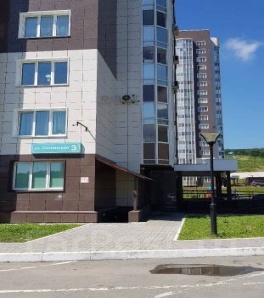                         1- комн. на 2-комн.1- комнатную квартиру  на среднем этаже на улице Сочинская . Хорошее состояние .Сделан ремонт .Средний этаж . На 2- комнатную с доплатой. Рассматриваются все районы.                  Тел.     2- 2-2-__________________________________________________________________2                       2                         2                          2                             2                     2                       2                         2                          2                             2                        2                       2                         2                          2                             2________________________________________________________________ Обмен, текст примерно такой же : « Меняю 1- комнатную квартиру на улице Сочинская . Хорошее состояние. Сделан Ремонт. Средний этаж. На 2-комнатную с доплатой . Рассматриваю все районы  ». Естественно Вы предлагаете однокомнатную квартиру уже имеющуюся у Вас в работе на 2-3 комнатную жилплощадь клиента , которого ищете.Если своих объектов еще нет , то читайте рекомендации ниже по тексту. В объявлении помимо текста помещаете фото дома , где размещена 1- комнатная .                       ОБЪЯВЛЕНИЕ РИЭЛТОРА О ПРОДАЖЕ________________________________________________________________________________            П Р О Д А Ю                                       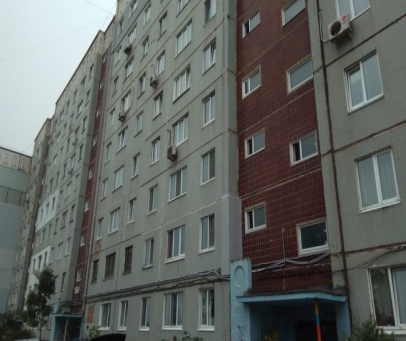 ПРОДАМ  В  ХОРОШИЕ  РУКИ   УХОЖЕННУЮ  ,  СОЛНЕЧНУЮ ,                                     2- КОМНАТНУЮ КВАРТИРУ  НА 5- ТОМ ЭТАЖЕ   10- ти  ЭТАЖНОГО ДОМА  , СВЕЖИЙ   РЕМОНТ  ,  ПО АДРЕСУ    НЕЙБУТА- 53 .   ИПОТЕКА ПОДОЙДЕТ .                                 ЗВОНИТЕ.      ТЕЛ . 2-2-2_____________________________________________________________________________2                         2                        2                      2                       2                          22                         2                        2                      2                       2                          22                         2                        2                      2                       2                          2Как написать риэлтору объявление о продаже жилья , Примерный текст ,вид , формат, и места расклейки.Примерный текст : «Продам в хорошие руки замечательную 2- комнатную квартиру на пятом этаже 10- этажного дома свежий ремонт , в связи с переездом. Ипотека подойдет . Совместно с текстом помещаем фото дома , указываем контакты ,номер мобильного . Формат объявления А-5 (горизонтально). Формируя  текст  Вы должны  понимать ,что потенциальный клиент не видел жилья , которое видели Вы  поэтому постарайтесь кратко и емко передать свои впечатления и эмоции об объекте недвижимости.       ОБЪЯВЛЕНИЯ С ЛИСТИНГОМ ПРОДАЖА ИЛИ ОБМЕНЛистинг  или объявление обмен- продажа с текстом : «Меняю или продаю готовые к продаже квартиры ( далее список). Указываем имя номер телефона.                      Кто будет звонить по такому объявлению :- Продавец , который хочет обменять на Ваш из списка  . Вы с ним встречаетесь , смотрите его объект , предлагаете свой. Если ему не подходит берете его в работу и  продолжаете  предлагать  ему новые подходящие под потребности объекты.- Покупатель приходит с деньгами ( например ипотека )и Вы показываете ему Ваш объект ;      ОБЪЯВЛЕНИЕ ОБ УСЛУГАХ РИЭЛТОРА ПРИ РАСКЛЕЙКЕ НА РАЙОНЕ
Новички чаще работают от покупателя , а профессионалы от продавца  ОБЪЯВЛЕНИЕ ОБ УСЛУГАХ РИЭЛТОРА ПРИ РАСКЛЕЙКЕ НА РАЙОНЕПо предложению услуг :  «Помогу  приготовить квартиру к продаже. Обмену. Имеется большая база данных покупателей и собственников квартир . Звоните по телефону  00-00-00 . Консультации бесплатно. ( Далее в 2-х строках информацию об услуге ). Адрес офиса , номер телефона , Ваше имя , веб- сайт и  т.д.ОБЪЯВЛЕНИЕ ОБ УСЛУГАХ ПОСРЕДНИКА ДОЛЖНО СОДЕРЖАТЬОписание , что Вы предлагаете ;Ваши преимущества и отстройку от конкурентов;УТП   -  Уникальное Торговое Предложение;Местоположение ;Контакты ;УТП- Уникальное Торговое Предложение –краткое логическое обоснование необходимости для клиента Ваших услуг и преимуществ перед предложениями конкурентов . Содержит веские причины , по котором риэлтерскую услугу должны заказать именно у Вас. Применяется везде ,где необходимы продажи.Размер УТП буквально 5 -6 слов , которые зацепят Вашего клиента , затем перечень услуг и контакты . Формат объявления :-  А-4;-  А-5;Располагаем текст как горизонтально , так и вертикально . Протестировать на эффективный формат Вы не сможете т.к это не контекстная реклама, которая позволяет проводить тесты. Поэтому действуем наверняка.Дополнительные тексты и заголовки для объявлений услуг :Бесплатные консультации по подбору ипотечного кредита;Бесплатные лекции : « Как продать , обменять , купить недвижимость».Цель консультаций – дать понять , что проведение сделки купли- продажи или обмена это не как в Ашан сходить , здесь требуется четкое понимание того ,что Вы делаете на каждом этапе и какие последствия ожидать . В общем , у слушателя должно возникнуть желание делегировать Вам полномочия по покупке , продаже , подбору жилья.Консультации проводите в офисе , но не в те дни , когда Вы дежурите на входящих  звонках . Заранее позаботьтесь , чтобы у Вас было помещение для консультаций .     Как написать продающее объявление риэлтору :Если Вы сомневаетесь , что у Вас продающее на 100 % объявление , можно заказать услуги копирайтера , которые пишут продающие тексты , они отредактируют Ваш текст и делают его.                                   КРЕАТИВНЫЕ ОБЪЯВЛЕНИЯ РИЭЛТОРАНесколько креативных  объявлений  от риелторов . Суть как Вы понимаетеПривлечь  внимание;Вызвать эмоции ;На эмоциях продать;7 . Рассылка по почтовым ящикамОдин из эффективных способов нахождения клиентов. Потому , что открываемость этих писем почти 100 % . Для этого не надо даже иметь своих объектов недвижимости в продаже , подойдут объекты коллег по агентству или других коллег.Итак , что надо :правильная структура и содержание листовки , которую кладете в письмо ;адреса домов в вашем районе ;мобильный телефон и электронный почтовый ящик для приемки заявок и вопросов клиентов ;Суть способа проста :составляете список домов , по почтовым ящикам которых необходимо разнести письма ( идеально , если это Ваш район , где Вы работаете риэлтором .готовите конверты ;пишете письмо , листовку с Вашим предложением ;  разносите по ящикам , либо нанимаете подготовленного человека ;Теперь разберем это подробно на конкретном примере как надо это делать.ПИСЬМА С ПРЕДЛОЖЕНИЕМ  РИЭЛТОРСКИХ  УСЛУГ  ПО ПОЧТОВЫМ               ЯЩИКАМ В РАЙОНЕ  .Информация на конверте :Логотип агентства недвижимости;Адрес получателя письма ;Адрес отправителя (Не обязательно)Что положить в конверт :Листовку с рекламой риелторских услуг;Визитку организации или конкретного специалиста по недвижимости ;Рекомендации при продаже или покупке;Итого в конверте всего два листа формата А-4Не кладите в конверт больше 2-х листов т.к это увеличивает расход бумаги и рассеивает внимание клиента :ЛИСТОВКА В КОНВЕРТЕ  . СТРУКТУРА РАЗБОР ПРИМЕРА.Перед тем Как разбирать структуру  листовки- определимся с целью – получить внимание и контакт  клиента. То есть не продаем  риэлтерскую услугу , Вы ужезнаете , что дистанционно это нельзя сделать, а провоцируем человека на звонок , письмо. Содержание информации сверху вниз. Блок Внимание!  :Фото Агента недвижимости ;Текст для привлечения внимания ;Содержание текста:несколько слов о том , кто Вы ;почему он должен читать Ваши материалы;Например: «Здравствуйте ! Я риэлтор Вашего района Мария Петрова , оказываю риэлтерские услуги более 4 лет . Продаю квартиры быстрее и дороже чем другие агенты по недвижимости».Блок    «Цена квартиры» .Указываете примерную рыночную стоимость квартиры ;Предварительно узнаете планировку квартир и распространяете письма пот номерам квартир ;Можете сделать универсальную листовку указания  планировок и стоимостей 1-2-3 комнатных квартир этого дома  и указать , что Вы занимаетесь обменами с доплатой меньшего на большее и наоборот ;Блок  «Аналоги» :Список квартир  с аналогичной планировкой  и стоимостью , которые имеются в продаже в Вашем агентстве (компании) .Блок « Предложение»Предлагаем ему обмен:( 1-комнатную на 2- комнатную в этом районе ),если нет объектов в этом , то в другом .3-комнатную на 1- однокомнатную и доплату ;Прописываете :Предложение обмена на большее или меньшее в зависимости от планировки ;Варианты с доплатой;краткую информацию от банков – партнеров ,  с которыми Вы работаете ;Блок  «Call to Action” :- предложение встретиться ;-указываем контакты : WatsApp, мобильный , E-mailРазберем на конкретном примере письмо от одной риэлтерской компании  которая сделала рассылку по почтовым ящикам  в районе с целью получит контакты и расширить базу клиентов агентства .Листовка из конверта .Ошибки :Обезличенная листовка , нет фото Руководителя ;После приветствия – « Вас приветствует». Зачем?Общие фразы «надежный  помощник» - (бездоказательное утверждение , как это проверить клиенту, читая это послание) , «спектр наших услуг широк и многообразен» ( а у какого агентства он не такой ?)                            Где отстройка от конкурентов ?4«Решит Ваши вопросы за Вас» ( нет конкретики – какие вопросы ? Почему клиент должен доверить решение своих вопросов этой риэлтерской компании?. «Существует юридический отдел».( слово «существует»-отлично характеризует состояние риэлтерского бизнеса )Дальше общие фразы про решение юридических вопросов без доказательства их качества и отличия от конкурентов.6.Нет «Call to Action». Только вдумайтесь в эти фразы : «Если у Вас возникли вопросы». Возникли не возникли- что дальше ? Или «Можно оставить заявку на нашем сайте»   - заявку можно не оставлять .  Да?В письме была единственная листовка , без дополнительных листов с разработанной выше информацией.